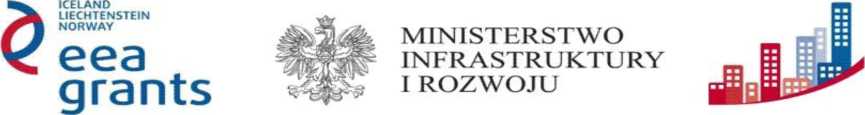 Znak sprawy: Za.271.10.2015Załącznik nr 6 do SIWZ(pieczęć Wykonawcy)Lista podmiotów należących do tej samej grupy kapitałowej/
informacja o tym, że wykonawca nie należy do grupy kapitałowejSkładając ofertę w postępowaniu o udzielenie zamówienia publicznego na opracowanie kompleksowej dokumentacji opracowanie dokumentacji projektowo-kosztorysowej dla Wykonania planów infrastruktury turystycznej nad jeziorem Piaseczno i Łukcze.Zadanie 1 : Projekt infrastruktury nad jeziorem Łukcze, w miejscowości Rogóźno, na działkach nr 649/2 i 649/3 (od strony dawnego ośrodka WSK).Zadanie 2 : Projekt infrastruktury nad jeziorem Piaseczno, w miejscowości Rozpłucie Pierwsze, na działkach nr 95/4 (obok ośrodka Uniwersytetu Przyrodniczego) i działce nr 95/4 (od strony Kaniwoli).Zadanie 3 : Projekt spinki gminnej sieci wodociągowej w miejscowościach Rogóźno i Zezulin Drugi niezbędnej do sprawnego i ciągłego dostarczania zaopatrzenia w wodę do infrastruktury turystycznej. w ramach projektu pn. „Współfinansowanie z funduszy EOG, pochodzących z Islandii. Lichtensteinu i Norwegii oraz środków krajowych”zgodnie z art. 26 ust. 2 pkt. 2d ustawy z dnia 29 stycznia 2004 roku - Prawo zamówień publicznych (Dz. U. z 2013 r., poz. 907 ze zmianami), zwaną dalej ustawą Pzp. składamy listę podmiotów, razem z którymi należymy do tej samej grupy kapitałowej w rozumieniu ustawy z dnia 16.02.2007 r. o ochronie konkurencji i konsumentów 
(Dz. U. nr 50 poz. 331 ze zmianami).......................................           (miejscowość, data)         ..................................................................(podpis  i pieczątka osoby/ osób uprawnionych do występowania  w imieniu Wykonawcy)  informujemy, że nie należymy grupy kapitałowej o której mowa w art. 24 
ust. 2 pkt. 5 ustawy Pzp........................................           (miejscowość, data)         ..................................................................(podpis  i pieczątka osoby/ osób uprawnionych do występowania  w imieniu Wykonawcy) Lp.Nazwa podmiotuAdres podmiotu12